Publicado en  el 17/11/2015 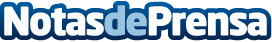 El 70 por ciento de las prácticas no laborales realizadas en lo que va de año en Murcia finalizaron en contrato de trabajoEl consejero de Desarrollo Económico, Turismo y Empleo firmó hoy un convenio con el Grupo Fuertes para la realización de este tipo de prácticas en alguna de las empresas del grupo FuertesDatos de contacto:Nota de prensa publicada en: https://www.notasdeprensa.es/el-70-por-ciento-de-las-practicas-no-laborales_1 Categorias: Murcia Recursos humanos http://www.notasdeprensa.es